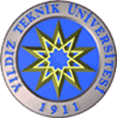 SOSYAL BİLİMLER ENSTİTÜSÜSOSYAL BİLGİLER EĞİTİMİ PROGRAMI 2019-2020 EĞİTİM ÖĞRETİM YILI BAHAR YARIYILI HAFTALIK DERS PROGRAMINot: Danışman ataması yapılmış öğrenciler, her dönem ders kayıtlarını yaparken hem YL Tez Derslerini hem de danışmanı olduğu Öğretim Üyesinin Uzmanlık Alan Dersini almak zorundadırlar. (SBT5000-SBT5003)Eğitim Planlarımızla ilgili www.bologna.yildiz.edu.tr adresinden detaylı bilgi alınabilir.SAATYÜKSEK LİSANS PROGRAMI / TEZLİPAZARTESİ08.00-08.50PAZARTESİ09.00-09.50Seç 2 Ders: SBT5111 Sos. Bil. Mat. Kul. ve Tek. / SBT5114 Sos. Bil. Öğr. Yeni Yak. PAZARTESİ10.00-10.50Doç. Dr. Şahin Oruç/ Doç. Dr. Mustafa Şeker Derslik B228/B212PAZARTESİ11.00-11.50Doç. Dr. Şahin Oruç/ Doç. Dr. Mustafa Şeker Derslik B228/B212PAZARTESİ12.00-12.50SBT5119 Eğitimde Nitel Araştırma Yöntemleri ve Uygulamaları (Z) PAZARTESİ13.00-13.50Doç. Dr. Şahin Oruç Derslik B228PAZARTESİ14.00-14.50Doç. Dr. Şahin Oruç  Derslik B228PAZARTESİ15.00-15.50SBT5112 Sosyal Bilgilerde Medya Okur Yazarlığının Geliştirilmesi PAZARTESİ16.00-16.50Dr. Öğr. Üyesi Genç Osman İlhan  Derslik B228PAZARTESİ17.00-17.50 Dr. Öğr. Üyesi Genç Osman İlhan  Derslik B228SALI08.00-08.50SALI09.00-09.50SBT5120 Kartografya ve Harita Kullanımı  (S)SALI10.00-10.50Doç. Dr. Mutafa Sağdıç  Derslik B228SALI11.00-11.50Doç. Dr. Mustafa Sağdıç  Derslik B228SALI12.00-12.50SBT5118 XVI-XVII. Yüzyıl Türk Siyasi Tarihi (S)SALI13.00-13.50Prof. Dr. Selim Hilmi Özkan  Derslik B228SALI14.00-14.50Prof. Dr. Selim Hilmi Özkan  Derslik B228SALI15.00-15.50SBT5109 Sosyal Bilgiler Programında Türkiye Coğrafyası (S)SALI16.00-16-50Doç. Dr. Mustafa Sağdıç  Derslik B228SALI17.00-17.50Doç. Dr. Mustafa Sağdıç  Derslik B22808.00-08.50ÇARŞAMBA09.00-09.50SBT5113  Türkiye’nin Jeopolitik Analizi (S) ÇARŞAMBA10.00-10.50Doç. Dr. Meryem Hayır Kanat  Derslik B228ÇARŞAMBA11.00-11.50Doç. Dr. Meryem Hayır Kanat  Derslik B228ÇARŞAMBA12.00-12.50SBT5001 Seminer (Z)ÇARŞAMBA13.00-13.50Doç. Dr. Meryem Hayır Kanat  Derslik B228ÇARŞAMBA14.00-14.50SBT5108 Sosyal Bilgilerin Felsefi ve Tarihi Temelleri (S)ÇARŞAMBA15.00-15.50Dr. Mustafa İçen  Derslik B228ÇARŞAMBA16.00-16.50Dr. Mustafa İçen  Derslik B228PERŞEMBE08.00-08.50SBT5000-Yüksek Lisans Tezi  Doç. Dr. Meryem Hayır Kanat (GR8)/  Doç. Dr. Mustafa Sağdıç (GR10) / Doç. Dr. Mustafa Şeker (GR15)/ Dr. Öğr. Üyesi Genç Osman İlhan (GR11)PERŞEMBE09.00-09.50PERŞEMBE10.00-10.50PERŞEMBE11.00-11.50PERŞEMBE12.00-12.50PERŞEMBE13.00-13.50PERŞEMBE14.00-14.50PERŞEMBE15.00-15.50PERŞEMBE16.00-16.50CUMA08.00-08.50SBT5000-Yüksek Lisans Tezi Prof. Dr. Selim H. Özkan (GR12)/ Doç. Dr. Şahin Oruç (GR7)CUMA09.00-09.50CUMA10.00-10.50CUMA11.00-11.50CUMA12.00-12.50CUMA13.00-13.50CUMA14.00-14.50CUMA15.00-15.50CUMA16.00-16.50Cumartesi09.00-11.50SBT5003 / Uzmanlık Alan Dersi (YL) İLGİLİ TEZ DANIŞMANLARI TARAFINDAN VERİLECEKTİRProf. Dr. Selim H. Özkan (GR12)/ Doç. Dr. Şahin Oruç (GR7)/ Doç. Dr. Meryem Hayır Kanat (GR8) Doç. Dr. Mustafa Sağdıç (GR10) / Doç. Dr. Mustafa Şeker (GR15)/ Dr. Öğr. Üyesi Genç Osman İlhan (GR11)